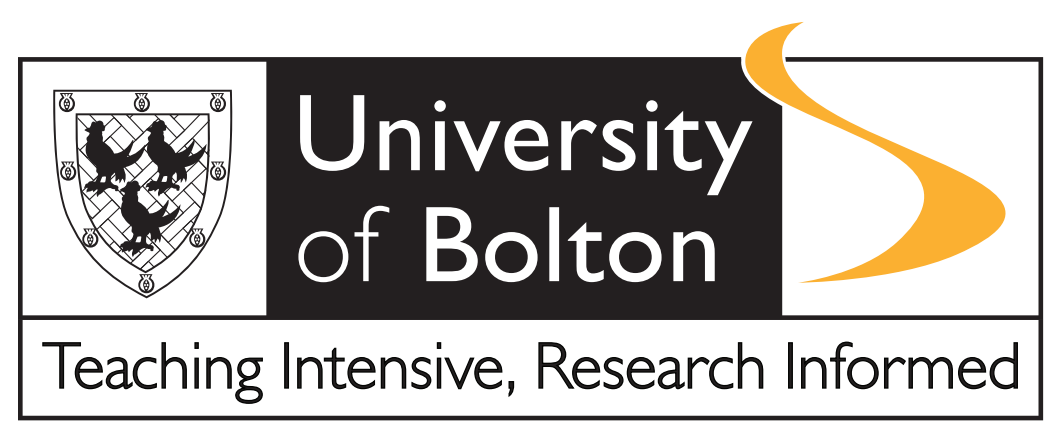 Record of the Programme/School Academic Misconduct Hearing MeetingThis form should be completed by the Chair of the AM Hearing Panel.Range of PenaltiesMinorA Programme Hearing may apply one of the following penalties (M.i.-M.iv.) for a Minor offence:M.i.	no further penalty (note that the student will still be entered onto the Academic Misconduct Register);M.ii.	to fail the student in the assessment component in question, but to permit a technical referral with no cap on the mark;M.iii.	to reduce the mark of the relevant assessment component by an amount to be determined by the Hearing (this may not reduce the student below a pass mark in this component);M.iv.	to deem the student to have failed the assessment component and to permit a refer with the mark capped at the relevant pass mark (note that if the student has no further attempts permitted by regulation they may be deemed to have failed and finished the module).SeriousA School Hearing may decide to apply one of the following penalties (S.i.-S.iv.) for a Serious Offence:S.i.	to deem the student to have failed the module and to permit a refer (or repeat) in all assessment components with the mark capped at the relevant pass mark (note that if the student has no further attempts permitted by regulation they may be deemed to have failed and finished the module);S.ii.	to place a ceiling on the student’s terminal award;S.iii.	to deem the student to have failed their intended award and to make a recommendation to the Assessment Board on whether any interim credit and/or award earned prior to the offence should be granted or withheld;S.iv.	to recommend to Senate that the student be expelled from the University either permanently or for a specified length of time, with a recommendation on whether any interim credit and/or award earned prior to the offence should be granted or withheld.Alternatively, a School Hearing may decide to downgrade the severity of the suspected academic misconduct to Minor and apply one of the penalties M.i.-M.iv.)Date of the HearingDate of the HearingDate of the HearingDate of the HearingDate of the HearingDate of the HearingDate of the HearingDate of the HearingMembers of the Hearing PanelMembers of the Hearing PanelMembers of the Hearing PanelMembers of the Hearing PanelMembers of the Hearing PanelMembers of the Hearing PanelMembers of the Hearing PanelMembers of the Hearing PanelPlease provide names and roles/designationsPlease provide names and roles/designationsPlease provide names and roles/designationsPlease provide names and roles/designationsPlease provide names and roles/designationsPlease provide names and roles/designationsPlease provide names and roles/designationsPlease provide names and roles/designationsIn attendanceIn attendanceIn attendanceIn attendanceIn attendanceIn attendanceIn attendanceIn attendancePlease provide names of other attendees and roles/designations e.g. student, student support person, minute taker and any other staff observers.Please provide names of other attendees and roles/designations e.g. student, student support person, minute taker and any other staff observers.Please provide names of other attendees and roles/designations e.g. student, student support person, minute taker and any other staff observers.Please provide names of other attendees and roles/designations e.g. student, student support person, minute taker and any other staff observers.Please provide names of other attendees and roles/designations e.g. student, student support person, minute taker and any other staff observers.Please provide names of other attendees and roles/designations e.g. student, student support person, minute taker and any other staff observers.Please provide names of other attendees and roles/designations e.g. student, student support person, minute taker and any other staff observers.Please provide names of other attendees and roles/designations e.g. student, student support person, minute taker and any other staff observers.Academic Area/Partner CentreCopy details from Module Leader’s report formAcademic Area/Partner CentreCopy details from Module Leader’s report formAcademic Area/Partner CentreCopy details from Module Leader’s report formAcademic Area/Partner CentreCopy details from Module Leader’s report formAcademic Area/Partner CentreCopy details from Module Leader’s report formAcademic Area/Partner CentreCopy details from Module Leader’s report formAcademic Area/Partner CentreCopy details from Module Leader’s report formAcademic Area/Partner CentreCopy details from Module Leader’s report formSTUDENT DETAILS Copy details from Module Leader’s report formSTUDENT DETAILS Copy details from Module Leader’s report formSTUDENT DETAILS Copy details from Module Leader’s report formSTUDENT DETAILS Copy details from Module Leader’s report formSTUDENT DETAILS Copy details from Module Leader’s report formSTUDENT DETAILS Copy details from Module Leader’s report formSTUDENT DETAILS Copy details from Module Leader’s report formSTUDENT DETAILS Copy details from Module Leader’s report formName of StudentName of StudentStudent NumberStudent NumberTitle of Programme Title of Programme Level and Stage of ProgrammeLevel and Stage of ProgrammeModule Code/s & Title/sModule Code/s & Title/sDETAILS OF SUSPECTED OFFENCE Copy details from Module Leader’s report formDETAILS OF SUSPECTED OFFENCE Copy details from Module Leader’s report formDETAILS OF SUSPECTED OFFENCE Copy details from Module Leader’s report formDETAILS OF SUSPECTED OFFENCE Copy details from Module Leader’s report formDETAILS OF SUSPECTED OFFENCE Copy details from Module Leader’s report formDETAILS OF SUSPECTED OFFENCE Copy details from Module Leader’s report formDETAILS OF SUSPECTED OFFENCE Copy details from Module Leader’s report formDETAILS OF SUSPECTED OFFENCE Copy details from Module Leader’s report formNature of academic misconduct (tick as appropriate)Nature of academic misconduct (tick as appropriate)Nature of academic misconduct (tick as appropriate)Nature of academic misconduct (tick as appropriate)Nature of academic misconduct (tick as appropriate)Nature of academic misconduct (tick as appropriate)Nature of academic misconduct (tick as appropriate)Nature of academic misconduct (tick as appropriate)1PlagiarismPlagiarism6Theft of workTheft of work2CollusionCollusion7Bribery and blackmailBribery and blackmail3Fabrication of dataFabrication of data8False declarationsFalse declarations4DuplicationDuplication9Misconduct in examination or ICAMisconduct in examination or ICA5CommissioningCommissioning10Other – please specifyOther – please specifyFindings of the HearingFindings of the HearingFindings of the HearingFindings of the HearingFindings of the HearingFindings of the HearingFindings of the HearingFindings of the HearingPlease include details of how the decision was reached and whether the student attended (including via telephone or internet) and/or submitted a written statement. Please also state whether the case is proven or not proven.Please include details of how the decision was reached and whether the student attended (including via telephone or internet) and/or submitted a written statement. Please also state whether the case is proven or not proven.Please include details of how the decision was reached and whether the student attended (including via telephone or internet) and/or submitted a written statement. Please also state whether the case is proven or not proven.Please include details of how the decision was reached and whether the student attended (including via telephone or internet) and/or submitted a written statement. Please also state whether the case is proven or not proven.Please include details of how the decision was reached and whether the student attended (including via telephone or internet) and/or submitted a written statement. Please also state whether the case is proven or not proven.Please include details of how the decision was reached and whether the student attended (including via telephone or internet) and/or submitted a written statement. Please also state whether the case is proven or not proven.Please include details of how the decision was reached and whether the student attended (including via telephone or internet) and/or submitted a written statement. Please also state whether the case is proven or not proven.Please include details of how the decision was reached and whether the student attended (including via telephone or internet) and/or submitted a written statement. Please also state whether the case is proven or not proven.State the penalty to be applied (if academic misconduct is proven)State the penalty to be applied (if academic misconduct is proven)State the penalty to be applied (if academic misconduct is proven)State the penalty to be applied (if academic misconduct is proven)State the penalty to be applied (if academic misconduct is proven)State the penalty to be applied (if academic misconduct is proven)State the penalty to be applied (if academic misconduct is proven)State the penalty to be applied (if academic misconduct is proven)Please see following page from Annex C of the Academic Misconduct Regulations and Procedures for the range of available penalties.Take into account whether the student has had previous proven academic misconduct when considering the penalty within the minor or serious band.Please see following page from Annex C of the Academic Misconduct Regulations and Procedures for the range of available penalties.Take into account whether the student has had previous proven academic misconduct when considering the penalty within the minor or serious band.Please see following page from Annex C of the Academic Misconduct Regulations and Procedures for the range of available penalties.Take into account whether the student has had previous proven academic misconduct when considering the penalty within the minor or serious band.Please see following page from Annex C of the Academic Misconduct Regulations and Procedures for the range of available penalties.Take into account whether the student has had previous proven academic misconduct when considering the penalty within the minor or serious band.Please see following page from Annex C of the Academic Misconduct Regulations and Procedures for the range of available penalties.Take into account whether the student has had previous proven academic misconduct when considering the penalty within the minor or serious band.Please see following page from Annex C of the Academic Misconduct Regulations and Procedures for the range of available penalties.Take into account whether the student has had previous proven academic misconduct when considering the penalty within the minor or serious band.Please see following page from Annex C of the Academic Misconduct Regulations and Procedures for the range of available penalties.Take into account whether the student has had previous proven academic misconduct when considering the penalty within the minor or serious band.Please see following page from Annex C of the Academic Misconduct Regulations and Procedures for the range of available penalties.Take into account whether the student has had previous proven academic misconduct when considering the penalty within the minor or serious band.Evidence and documentationEvidence and documentationEvidence and documentationEvidence and documentationEvidence and documentationEvidence and documentationEvidence and documentationEvidence and documentationPlease attach any statements and/or documentation used in consideration of the case. This should include any written statements from the student.Please attach any statements and/or documentation used in consideration of the case. This should include any written statements from the student.Please attach any statements and/or documentation used in consideration of the case. This should include any written statements from the student.Please attach any statements and/or documentation used in consideration of the case. This should include any written statements from the student.Please attach any statements and/or documentation used in consideration of the case. This should include any written statements from the student.Please attach any statements and/or documentation used in consideration of the case. This should include any written statements from the student.Please attach any statements and/or documentation used in consideration of the case. This should include any written statements from the student.Please attach any statements and/or documentation used in consideration of the case. This should include any written statements from the student.Date form completed:Date form completed:Date form completed:Date form completed:Date form completed:Date form completed:Date form completed:Date form completed:NEXT STEPS tick as appropriate:NEXT STEPS tick as appropriate:NEXT STEPS tick as appropriate:NEXT STEPS tick as appropriate:NEXT STEPS tick as appropriate:NEXT STEPS tick as appropriate:NEXT STEPS tick as appropriate:NEXT STEPS tick as appropriate:1. Case dismissed No further action1. Case dismissed No further action1. Case dismissed No further action1. Case dismissed No further action1. Case dismissed No further action1. Case dismissed No further action2. Informal Warning (only if first offence and minor) Record at programme level2. Informal Warning (only if first offence and minor) Record at programme level2. Informal Warning (only if first offence and minor) Record at programme level2. Informal Warning (only if first offence and minor) Record at programme level2. Informal Warning (only if first offence and minor) Record at programme level2. Informal Warning (only if first offence and minor) Record at programme level2. Minor or Serious Offence Please send this report and all associated documentation, including the Academic Misconduct Report Form to the Standards and Enhancement Office (seo@bolton.ac.uk) and to the relevant member of administrative staff in Academic Support Services.2. Minor or Serious Offence Please send this report and all associated documentation, including the Academic Misconduct Report Form to the Standards and Enhancement Office (seo@bolton.ac.uk) and to the relevant member of administrative staff in Academic Support Services.2. Minor or Serious Offence Please send this report and all associated documentation, including the Academic Misconduct Report Form to the Standards and Enhancement Office (seo@bolton.ac.uk) and to the relevant member of administrative staff in Academic Support Services.2. Minor or Serious Offence Please send this report and all associated documentation, including the Academic Misconduct Report Form to the Standards and Enhancement Office (seo@bolton.ac.uk) and to the relevant member of administrative staff in Academic Support Services.2. Minor or Serious Offence Please send this report and all associated documentation, including the Academic Misconduct Report Form to the Standards and Enhancement Office (seo@bolton.ac.uk) and to the relevant member of administrative staff in Academic Support Services.2. Minor or Serious Offence Please send this report and all associated documentation, including the Academic Misconduct Report Form to the Standards and Enhancement Office (seo@bolton.ac.uk) and to the relevant member of administrative staff in Academic Support Services.Date documentation forwarded to SEO and Administrator Date documentation forwarded to SEO and Administrator Date documentation forwarded to SEO and Administrator Date documentation forwarded to SEO and Administrator 